Учебная эвакуация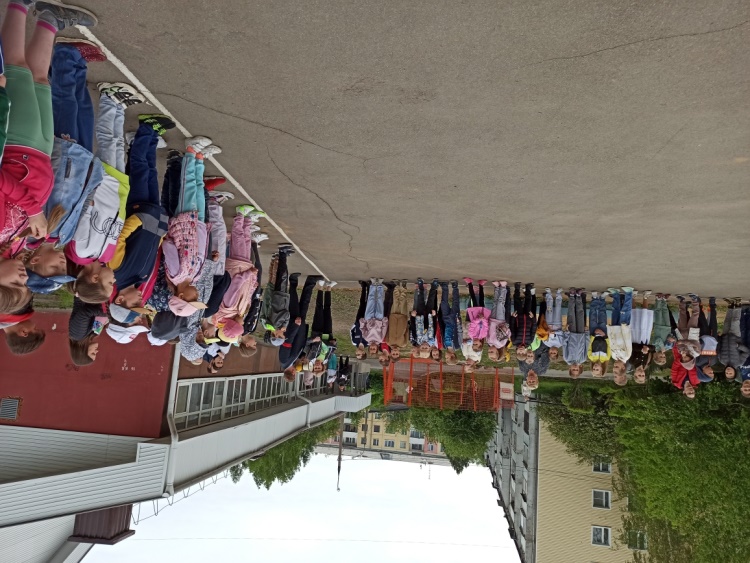 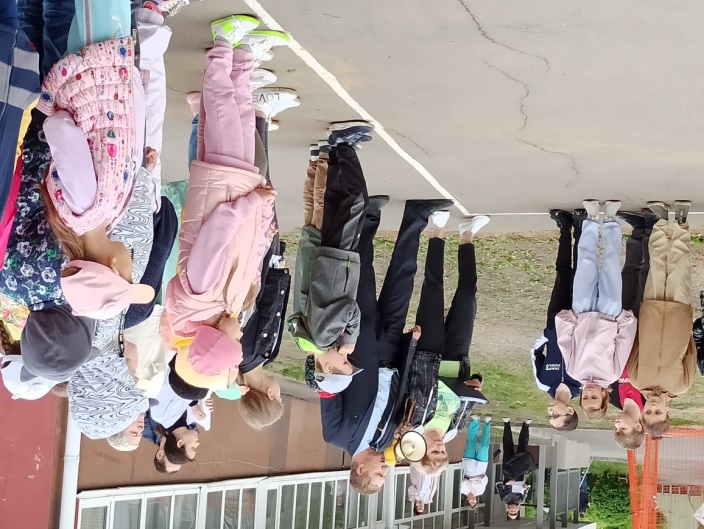 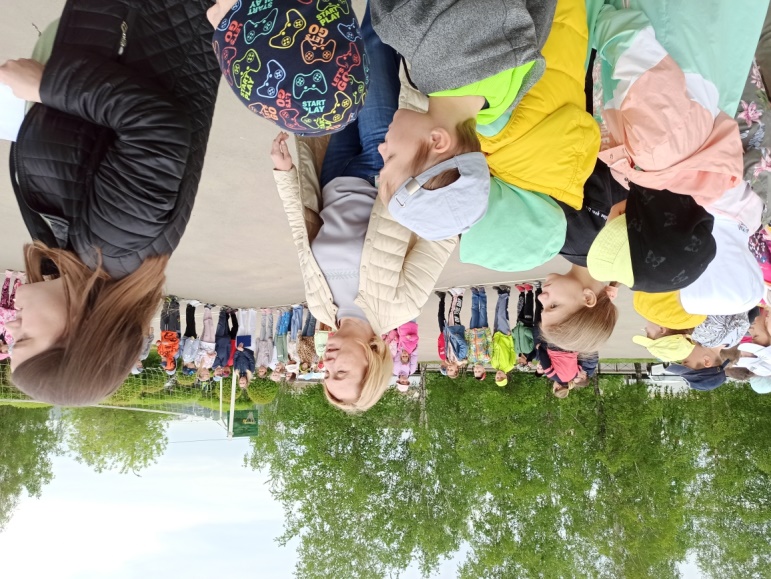 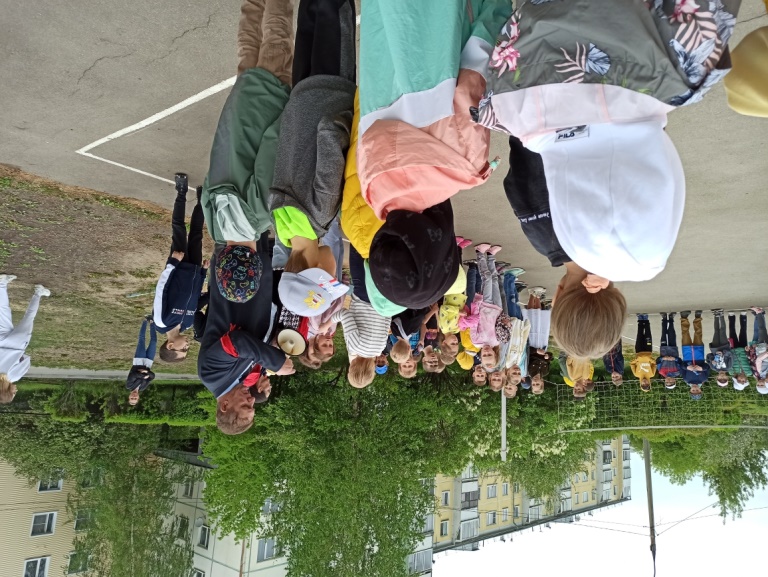 